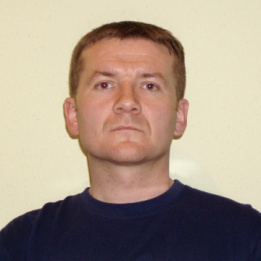 Kálmán DÉNESAddress: H-1101 Budapest Hungária krt. 9-11.
Email: denes.kalman@uni-nke.hu
Phone: +36 1 432 9000 / 29416
Place and Date of Birth: Szombathely, 24th May 1975
Nationality: HungarianPROFESSIONAL EXPERIENCEPROFESSIONAL EXPERIENCE1997–1998.HDF SZKSZIK Szentendre, educational officer1998–2000.HDF SZKSZIK Szentendre, chief educational officer2000–2001.HDF SZKSZIK Szentendre, company commander2001–2002.HDF KTSZI Szentendre, company commander2002–2006.Zrínyi Miklós National Defence University, instructor2006–2012.Zrínyi Miklós National Defence University, assistant professor2012–2014.National University of Public Service, assistant professor2014–National University of Public Service, associate professorEDUCATIONEDUCATION1989–1993.Szombathely Mechanical Engineering Technical Secondary School1993–1997.Zrínyi Miklós National Defence University, Lajos Kossuth Military College Faculty, Engineer officer, Szentendre1998–2001.University of Technology and Economics of Budapest, MSc civil engineer2005–2008.Zrínyi Miklós National Defence University, Doctoral School of Military Engineering, PhD degreeSTUDIES AND DEGREESSTUDIES AND DEGREES2005–2008.Zrínyi Miklós National Defence University, Doctoral School of Military Engineering, PhD degreeOTHER ACADEMIC AND PROFESSIONAL ACTIVITIESOTHER ACADEMIC AND PROFESSIONAL ACTIVITIES2019–„Engineer Military Bulletin”, Editorial Board MemberLANGUAGE SKILLSLANGUAGE SKILLSEnglishSTANAG 2,2,2,2GermanIntermediate „C”